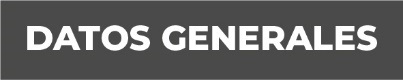 Nombre Saula Belen Cabrera MeloGrado de Escolaridad Licenciado en Derecho Cédula Profesional (Licenciatura) 339641Teléfono de Oficina 7-46-89-2-04-07 Ext.Correo Electrónico  Formación Académica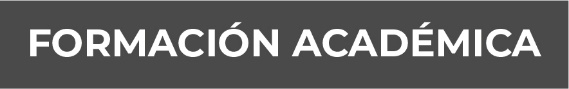 Agosto 1995 Diciembre 2000Universidad del Valle de México, Plantel Chapultepec, en la Ciudad de México. Estudios de Licenciatura en Derecho. Enero 2016 Julio 2018Maestría en Juicios Orales, Centro de Estudios Jurídicos Carbonell, Ubicada en la Ciudad de México. (Cédula en Trámite)Trayectoria Profesional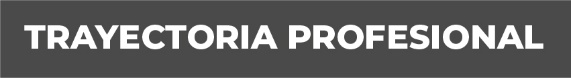 Agosto 2012 Agosto 2017 Auxiliar del Fiscal en la Fiscalía Itinerante en Chicontepec, Ver.Septiembre 2017 Noviembre 2017 Fiscal Segunda Especializada en Investigación de Delitos de Violencia Contra la Familia, Mujeres, Niñas y Niños y Trata de Personas.Diciembre 2017 Noviembre 2018Litigante ParticularDiciembre 2018 a la fechaFiscal Itinerante en Zongolica  Conocimiento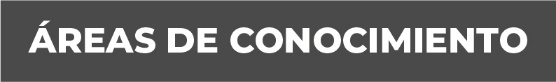 Derecho CivilDerecho PenalPedagogía